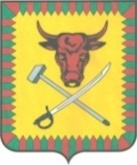 СОВЕТМУНИЦИПАЛЬНОГО РАЙОНА«ЧИТИНСКИЙ РАЙОН»РЕШЕНИЕот «04» декабря 2020 года                                                                              № 189Об утверждении Порядка принятия решения о применении к депутату, выборному должностному лицу местного самоуправления мер ответственности, предусмотренных частью 7.3-1 статьи 40 «Федерального закона «Об общих принципах организации местного самоуправления в Российской Федерации»

          В соответствии с федеральными законами от 06.10.2003 № 131-ФЗ «Об общих принципах организации местного самоуправления в Российской Федерации», от 25.12.2008 № 273-ФЗ «О противодействии коррупции», законом Забайкальского края  от 25.07.2008 № 18-ЗЗК  «О противодействии коррупции в Забайкальском крае», Уставом Совета муниципального района «Читинский район»,  решил:
          1. Утвердить Порядок принятия решения о применении к депутату, выборному должностному лицу местного самоуправления мер ответственности, предусмотренных частью 7.3-1 статьи 40 Федерального закона "Об общих принципах организации местного самоуправления в Российской Федерации".2. Опубликовать (обнародовать) решение в порядке, установленном Уставом поселения.И.о. Главы муниципального района «Читинский район»                                                                      В.А. Холмогоров  